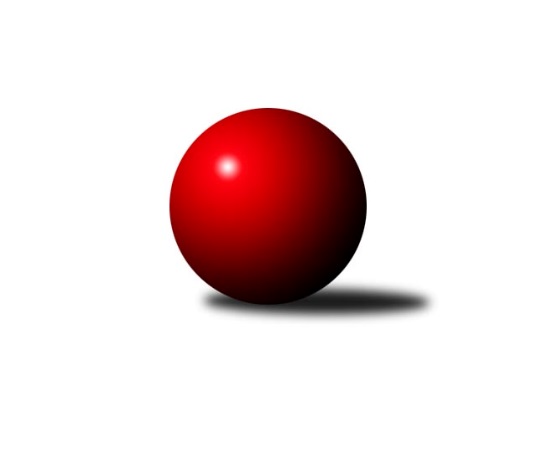 Č.2Ročník 2010/2011	25.5.2024 3.KLM A 2010/2011Statistika 2. kolaTabulka družstev:		družstvo	záp	výh	rem	proh	skore	sety	průměr	body	plné	dorážka	chyby	1.	SKK Podbořany	2	2	0	0	14.0 : 2.0 	(29.5 : 18.5)	3209	4	2151	1058	22	2.	KK Karlovy Vary	2	2	0	0	13.0 : 3.0 	(27.0 : 21.0)	3272	4	2149	1124	16.5	3.	SKK Rokycany B	2	2	0	0	10.0 : 6.0 	(22.0 : 26.0)	3159	4	2133	1026	28	4.	TJ Slovan Karlovy Vary	2	1	0	1	10.0 : 6.0 	(29.5 : 18.5)	3286	2	2176	1111	25.5	5.	KK Slavoj Praha B	2	1	0	1	8.0 : 8.0 	(28.0 : 20.0)	3163	2	2124	1039	23	6.	KK Konstruktiva Praha  B	2	1	0	1	7.0 : 9.0 	(23.0 : 25.0)	3266	2	2178	1088	23	7.	Kuželky Ji.Hazlov B	2	1	0	1	6.0 : 10.0 	(23.0 : 25.0)	3191	2	2132	1060	30.5	8.	TJ Jiskra Šabina	2	1	0	1	6.0 : 10.0 	(22.5 : 25.5)	3154	2	2119	1036	25	9.	TJ Kovohutě Příbram	2	0	1	1	7.0 : 9.0 	(22.0 : 26.0)	3162	1	2116	1047	25.5	10.	TJ Dobřany	2	0	1	1	6.0 : 10.0 	(20.5 : 27.5)	3187	1	2174	1014	36.5	11.	TJ VTŽ Chomutov	2	0	0	2	5.0 : 11.0 	(24.5 : 23.5)	3053	0	2087	967	36.5	12.	TJ Jiskra Hazlov A	2	0	0	2	4.0 : 12.0 	(16.5 : 31.5)	3036	0	2048	989	40.5Tabulka doma:		družstvo	záp	výh	rem	proh	skore	sety	průměr	body	maximum	minimum	1.	SKK Podbořany	1	1	0	0	8.0 : 0.0 	(17.5 : 6.5)	3357	2	3357	3357	2.	KK Karlovy Vary	1	1	0	0	8.0 : 0.0 	(16.5 : 7.5)	3351	2	3351	3351	3.	TJ Slovan Karlovy Vary	1	1	0	0	7.0 : 1.0 	(16.0 : 8.0)	3377	2	3377	3377	4.	KK Konstruktiva Praha  B	1	1	0	0	6.0 : 2.0 	(15.0 : 9.0)	3294	2	3294	3294	5.	TJ Jiskra Šabina	1	1	0	0	6.0 : 2.0 	(15.0 : 9.0)	3134	2	3134	3134	6.	SKK Rokycany B	1	1	0	0	5.0 : 3.0 	(10.5 : 13.5)	3205	2	3205	3205	7.	TJ Dobřany	1	0	1	0	4.0 : 4.0 	(11.5 : 12.5)	3143	1	3143	3143	8.	Kuželky Ji.Hazlov B	0	0	0	0	0.0 : 0.0 	(0.0 : 0.0)	0	0	0	0	9.	KK Slavoj Praha B	1	0	0	1	3.0 : 5.0 	(13.5 : 10.5)	3170	0	3170	3170	10.	TJ Kovohutě Příbram	1	0	0	1	3.0 : 5.0 	(9.5 : 14.5)	3132	0	3132	3132	11.	TJ Jiskra Hazlov A	1	0	0	1	2.0 : 6.0 	(7.5 : 16.5)	3083	0	3083	3083	12.	TJ VTŽ Chomutov	2	0	0	2	5.0 : 11.0 	(24.5 : 23.5)	3053	0	3088	3018Tabulka venku:		družstvo	záp	výh	rem	proh	skore	sety	průměr	body	maximum	minimum	1.	SKK Podbořany	1	1	0	0	6.0 : 2.0 	(12.0 : 12.0)	3060	2	3060	3060	2.	KK Slavoj Praha B	1	1	0	0	5.0 : 3.0 	(14.5 : 9.5)	3156	2	3156	3156	3.	SKK Rokycany B	1	1	0	0	5.0 : 3.0 	(11.5 : 12.5)	3112	2	3112	3112	4.	KK Karlovy Vary	1	1	0	0	5.0 : 3.0 	(10.5 : 13.5)	3193	2	3193	3193	5.	Kuželky Ji.Hazlov B	2	1	0	1	6.0 : 10.0 	(23.0 : 25.0)	3191	2	3238	3144	6.	TJ Kovohutě Příbram	1	0	1	0	4.0 : 4.0 	(12.5 : 11.5)	3192	1	3192	3192	7.	TJ VTŽ Chomutov	0	0	0	0	0.0 : 0.0 	(0.0 : 0.0)	0	0	0	0	8.	TJ Slovan Karlovy Vary	1	0	0	1	3.0 : 5.0 	(13.5 : 10.5)	3195	0	3195	3195	9.	TJ Dobřany	1	0	0	1	2.0 : 6.0 	(9.0 : 15.0)	3231	0	3231	3231	10.	TJ Jiskra Hazlov A	1	0	0	1	2.0 : 6.0 	(9.0 : 15.0)	2989	0	2989	2989	11.	KK Konstruktiva Praha  B	1	0	0	1	1.0 : 7.0 	(8.0 : 16.0)	3237	0	3237	3237	12.	TJ Jiskra Šabina	1	0	0	1	0.0 : 8.0 	(7.5 : 16.5)	3174	0	3174	3174Tabulka podzimní části:		družstvo	záp	výh	rem	proh	skore	sety	průměr	body	doma	venku	1.	SKK Podbořany	2	2	0	0	14.0 : 2.0 	(29.5 : 18.5)	3209	4 	1 	0 	0 	1 	0 	0	2.	KK Karlovy Vary	2	2	0	0	13.0 : 3.0 	(27.0 : 21.0)	3272	4 	1 	0 	0 	1 	0 	0	3.	SKK Rokycany B	2	2	0	0	10.0 : 6.0 	(22.0 : 26.0)	3159	4 	1 	0 	0 	1 	0 	0	4.	TJ Slovan Karlovy Vary	2	1	0	1	10.0 : 6.0 	(29.5 : 18.5)	3286	2 	1 	0 	0 	0 	0 	1	5.	KK Slavoj Praha B	2	1	0	1	8.0 : 8.0 	(28.0 : 20.0)	3163	2 	0 	0 	1 	1 	0 	0	6.	KK Konstruktiva Praha  B	2	1	0	1	7.0 : 9.0 	(23.0 : 25.0)	3266	2 	1 	0 	0 	0 	0 	1	7.	Kuželky Ji.Hazlov B	2	1	0	1	6.0 : 10.0 	(23.0 : 25.0)	3191	2 	0 	0 	0 	1 	0 	1	8.	TJ Jiskra Šabina	2	1	0	1	6.0 : 10.0 	(22.5 : 25.5)	3154	2 	1 	0 	0 	0 	0 	1	9.	TJ Kovohutě Příbram	2	0	1	1	7.0 : 9.0 	(22.0 : 26.0)	3162	1 	0 	0 	1 	0 	1 	0	10.	TJ Dobřany	2	0	1	1	6.0 : 10.0 	(20.5 : 27.5)	3187	1 	0 	1 	0 	0 	0 	1	11.	TJ VTŽ Chomutov	2	0	0	2	5.0 : 11.0 	(24.5 : 23.5)	3053	0 	0 	0 	2 	0 	0 	0	12.	TJ Jiskra Hazlov A	2	0	0	2	4.0 : 12.0 	(16.5 : 31.5)	3036	0 	0 	0 	1 	0 	0 	1Tabulka jarní části:		družstvo	záp	výh	rem	proh	skore	sety	průměr	body	doma	venku	1.	Kuželky Ji.Hazlov B	0	0	0	0	0.0 : 0.0 	(0.0 : 0.0)	0	0 	0 	0 	0 	0 	0 	0 	2.	TJ Jiskra Hazlov A	0	0	0	0	0.0 : 0.0 	(0.0 : 0.0)	0	0 	0 	0 	0 	0 	0 	0 	3.	TJ Jiskra Šabina	0	0	0	0	0.0 : 0.0 	(0.0 : 0.0)	0	0 	0 	0 	0 	0 	0 	0 	4.	KK Slavoj Praha B	0	0	0	0	0.0 : 0.0 	(0.0 : 0.0)	0	0 	0 	0 	0 	0 	0 	0 	5.	SKK Podbořany	0	0	0	0	0.0 : 0.0 	(0.0 : 0.0)	0	0 	0 	0 	0 	0 	0 	0 	6.	KK Konstruktiva Praha  B	0	0	0	0	0.0 : 0.0 	(0.0 : 0.0)	0	0 	0 	0 	0 	0 	0 	0 	7.	SKK Rokycany B	0	0	0	0	0.0 : 0.0 	(0.0 : 0.0)	0	0 	0 	0 	0 	0 	0 	0 	8.	TJ Dobřany	0	0	0	0	0.0 : 0.0 	(0.0 : 0.0)	0	0 	0 	0 	0 	0 	0 	0 	9.	TJ VTŽ Chomutov	0	0	0	0	0.0 : 0.0 	(0.0 : 0.0)	0	0 	0 	0 	0 	0 	0 	0 	10.	TJ Kovohutě Příbram	0	0	0	0	0.0 : 0.0 	(0.0 : 0.0)	0	0 	0 	0 	0 	0 	0 	0 	11.	KK Karlovy Vary	0	0	0	0	0.0 : 0.0 	(0.0 : 0.0)	0	0 	0 	0 	0 	0 	0 	0 	12.	TJ Slovan Karlovy Vary	0	0	0	0	0.0 : 0.0 	(0.0 : 0.0)	0	0 	0 	0 	0 	0 	0 	0 Zisk bodů pro družstvo:		jméno hráče	družstvo	body	zápasy	v %	dílčí body	sety	v %	1.	Pavel Řehánek 	KK Slavoj Praha B 	2	/	2	(100%)	7	/	8	(88%)	2.	Petr Fara 	SKK Rokycany B 	2	/	2	(100%)	6	/	8	(75%)	3.	Stanislav st. Březina 	KK Slavoj Praha B 	2	/	2	(100%)	6	/	8	(75%)	4.	Václav Pop 	SKK Podbořany  	2	/	2	(100%)	6	/	8	(75%)	5.	Miroslav Handšuh 	TJ Slovan Karlovy Vary 	2	/	2	(100%)	6	/	8	(75%)	6.	Jaroslav Pichl 	KK Slavoj Praha B 	2	/	2	(100%)	5.5	/	8	(69%)	7.	Jiří Hojsák 	TJ Slovan Karlovy Vary 	2	/	2	(100%)	5	/	8	(63%)	8.	Jan Koubský 	TJ Dobřany 	2	/	2	(100%)	5	/	8	(63%)	9.	Lukáš Jarosch 	SKK Podbořany  	2	/	2	(100%)	5	/	8	(63%)	10.	Petr Richtárech 	SKK Podbořany  	2	/	2	(100%)	5	/	8	(63%)	11.	Ladislav ml. Urban 	KK Karlovy Vary 	2	/	2	(100%)	4.5	/	8	(56%)	12.	Josef Ženíšek 	KK Karlovy Vary 	2	/	2	(100%)	4.5	/	8	(56%)	13.	Lubomír Martinek 	KK Karlovy Vary 	2	/	2	(100%)	4	/	8	(50%)	14.	Josef Pauch 	SKK Rokycany B 	2	/	2	(100%)	4	/	8	(50%)	15.	Roman Folta 	TJ VTŽ Chomutov 	1	/	1	(100%)	4	/	4	(100%)	16.	Martin Provazník 	TJ Dobřany 	1	/	1	(100%)	4	/	4	(100%)	17.	Jan Barchánek 	KK Konstruktiva Praha  B 	1	/	1	(100%)	4	/	4	(100%)	18.	Jaroslav Lefner 	SKK Podbořany  	1	/	1	(100%)	3.5	/	4	(88%)	19.	Vladimír Šána 	SKK Podbořany  	1	/	1	(100%)	3	/	4	(75%)	20.	Ladislav st. Urban 	KK Karlovy Vary 	1	/	1	(100%)	3	/	4	(75%)	21.	Jaroslav Roj 	TJ Kovohutě Příbram  	1	/	1	(100%)	3	/	4	(75%)	22.	Zdeněk Lukáš 	TJ Kovohutě Příbram  	1	/	1	(100%)	3	/	4	(75%)	23.	Zdeněk Černý 	TJ VTŽ Chomutov 	1	/	1	(100%)	3	/	4	(75%)	24.	Jaroslav Wagner 	SKK Podbořany  	1	/	1	(100%)	2	/	4	(50%)	25.	Jiří Kodalík 	TJ Dobřany 	1	/	1	(100%)	2	/	4	(50%)	26.	Jaroslav Bulant 	TJ Jiskra Hazlov A 	1	/	1	(100%)	2	/	4	(50%)	27.	Pavel Kučera 	TJ Jiskra Šabina  	1	/	1	(100%)	2	/	4	(50%)	28.	František Průša 	TJ Slovan Karlovy Vary 	1	/	2	(50%)	6	/	8	(75%)	29.	Pavel Boháč 	KK Karlovy Vary 	1	/	2	(50%)	6	/	8	(75%)	30.	Pavel Repčík 	Kuželky Ji.Hazlov B 	1	/	2	(50%)	6	/	8	(75%)	31.	Pavel Wohlmuth 	KK Konstruktiva Praha  B 	1	/	2	(50%)	6	/	8	(75%)	32.	Tomáš Pavlík 	TJ Slovan Karlovy Vary 	1	/	2	(50%)	5.5	/	8	(69%)	33.	Petr Beneš 	TJ Jiskra Šabina  	1	/	2	(50%)	5	/	8	(63%)	34.	Jaroslav Solín 	TJ Jiskra Hazlov A 	1	/	2	(50%)	5	/	8	(63%)	35.	Rudolf Hofmann 	SKK Podbořany  	1	/	2	(50%)	5	/	8	(63%)	36.	Michael Wittwar 	Kuželky Ji.Hazlov B 	1	/	2	(50%)	5	/	8	(63%)	37.	Jiří Beneš 	TJ Jiskra Šabina  	1	/	2	(50%)	5	/	8	(63%)	38.	Miroslav Bubla 	TJ Jiskra Šabina  	1	/	2	(50%)	5	/	8	(63%)	39.	Petr Haken 	Kuželky Ji.Hazlov B 	1	/	2	(50%)	4.5	/	8	(56%)	40.	Stanislav Novák 	Kuželky Ji.Hazlov B 	1	/	2	(50%)	4	/	8	(50%)	41.	Ota Maršát st.	TJ Jiskra Hazlov A 	1	/	2	(50%)	4	/	8	(50%)	42.	Jan Vank 	KK Karlovy Vary 	1	/	2	(50%)	4	/	8	(50%)	43.	Jan Weigert 	TJ Kovohutě Příbram  	1	/	2	(50%)	4	/	8	(50%)	44.	Ondřej Šárovec 	KK Konstruktiva Praha  B 	1	/	2	(50%)	4	/	8	(50%)	45.	Štěpán Šreiber 	SKK Rokycany B 	1	/	2	(50%)	4	/	8	(50%)	46.	Robert st. Suchomel st.	TJ VTŽ Chomutov 	1	/	2	(50%)	4	/	8	(50%)	47.	Jan Králík 	KK Konstruktiva Praha  B 	1	/	2	(50%)	4	/	8	(50%)	48.	Václav Hlaváč st.	TJ Slovan Karlovy Vary 	1	/	2	(50%)	4	/	8	(50%)	49.	Oldřich Hendl 	TJ Kovohutě Příbram  	1	/	2	(50%)	4	/	8	(50%)	50.	Josef ml. Fišer ml.	TJ Dobřany 	1	/	2	(50%)	3.5	/	8	(44%)	51.	Petr Kříž 	TJ Kovohutě Příbram  	1	/	2	(50%)	3.5	/	8	(44%)	52.	Luboš Havel 	TJ VTŽ Chomutov 	1	/	2	(50%)	3	/	8	(38%)	53.	Pavel Staša 	TJ Slovan Karlovy Vary 	1	/	2	(50%)	3	/	8	(38%)	54.	Pavel Benčík 	TJ Jiskra Hazlov A 	1	/	2	(50%)	2.5	/	8	(31%)	55.	Libor Bureš 	SKK Rokycany B 	1	/	2	(50%)	2.5	/	8	(31%)	56.	Jaroslav Otto 	TJ Dobřany 	1	/	2	(50%)	2	/	8	(25%)	57.	Pavel Kohlíček 	KK Konstruktiva Praha  B 	1	/	2	(50%)	2	/	8	(25%)	58.	Stanislav ml. Šmíd ml.	TJ VTŽ Chomutov 	0	/	1	(0%)	2	/	4	(50%)	59.	Jakub Pytlík 	KK Slavoj Praha B 	0	/	1	(0%)	1.5	/	4	(38%)	60.	Luboš Řezáč 	TJ Kovohutě Příbram  	0	/	1	(0%)	1.5	/	4	(38%)	61.	Václav Pinc 	TJ Kovohutě Příbram  	0	/	1	(0%)	1	/	4	(25%)	62.	Miroslav Bubeník 	KK Slavoj Praha B 	0	/	1	(0%)	1	/	4	(25%)	63.	Stanislav Novák 	TJ VTŽ Chomutov 	0	/	1	(0%)	1	/	4	(25%)	64.	Antonín Doubrava 	KK Konstruktiva Praha  B 	0	/	1	(0%)	1	/	4	(25%)	65.	Martin Maršálek 	SKK Rokycany B 	0	/	1	(0%)	1	/	4	(25%)	66.	Josef st. Fišer 	TJ Dobřany 	0	/	1	(0%)	1	/	4	(25%)	67.	Bohumil Maněna 	TJ Jiskra Šabina  	0	/	1	(0%)	1	/	4	(25%)	68.	Petr Čolák 	KK Karlovy Vary 	0	/	1	(0%)	1	/	4	(25%)	69.	Ladislav Moulis 	SKK Rokycany B 	0	/	1	(0%)	1	/	4	(25%)	70.	Václav Veselý  	TJ Jiskra Hazlov A 	0	/	1	(0%)	0.5	/	4	(13%)	71.	Jaroslav Nový 	TJ Jiskra Šabina  	0	/	1	(0%)	0	/	4	(0%)	72.	Evžen Valtr 	KK Slavoj Praha B 	0	/	2	(0%)	4	/	8	(50%)	73.	Arnošt Filo 	TJ VTŽ Chomutov 	0	/	2	(0%)	4	/	8	(50%)	74.	Bedřich Varmuža 	SKK Rokycany B 	0	/	2	(0%)	3.5	/	8	(44%)	75.	Jiří Kačírek 	TJ Jiskra Šabina  	0	/	2	(0%)	3.5	/	8	(44%)	76.	Petr Pravlovský 	KK Slavoj Praha B 	0	/	2	(0%)	3	/	8	(38%)	77.	Vladimír Veselý st.	Kuželky Ji.Hazlov B 	0	/	2	(0%)	2.5	/	8	(31%)	78.	Jaroslav ml. Pleticha ml.	KK Konstruktiva Praha  B 	0	/	2	(0%)	2	/	8	(25%)	79.	David Hošek 	TJ Kovohutě Příbram  	0	/	2	(0%)	2	/	8	(25%)	80.	František st. Mazák st.	TJ Jiskra Hazlov A 	0	/	2	(0%)	1.5	/	8	(19%)	81.	Petr Hájek 	Kuželky Ji.Hazlov B 	0	/	2	(0%)	1	/	8	(13%)	82.	Milan Vrabec 	TJ Dobřany 	0	/	2	(0%)	1	/	8	(13%)	83.	Petr Jedlička 	TJ Jiskra Hazlov A 	0	/	2	(0%)	1	/	8	(13%)Průměry na kuželnách:		kuželna	průměr	plné	dorážka	chyby	výkon na hráče	1.	Karlovy Vary, 1-4	3284	2169	1115	22.8	(547.5)	2.	Podbořany, 1-4	3250	2160	1090	25.0	(541.8)	3.	KK Konstruktiva Praha, 1-6	3222	2166	1055	27.8	(537.0)	4.	SKK Rokycany, 1-4	3200	2178	1022	28.0	(533.3)	5.	CB Dobřany, 1-4	3167	2141	1026	32.0	(527.9)	6.	Hazlov, 1-4	3160	2117	1043	33.0	(526.8)	7.	TJ Fezko Strakonice, 1-4	3144	2103	1041	20.0	(524.0)	8.	Golf Chomutov, 1-4	3069	2075	994	33.3	(511.6)	9.	Kraslice, 1-4	3061	2060	1001	27.0	(510.3)Nejlepší výkony na kuželnách:Karlovy Vary, 1-4TJ Slovan Karlovy Vary	3377	2. kolo	Pavel Staša 	TJ Slovan Karlovy Vary	581	2. koloKK Karlovy Vary	3351	1. kolo	Jiří Hojsák 	TJ Slovan Karlovy Vary	574	2. koloKK Konstruktiva Praha  B	3237	2. kolo	Josef Ženíšek 	KK Karlovy Vary	571	1. koloTJ Jiskra Šabina 	3174	1. kolo	Jan Vank 	KK Karlovy Vary	569	1. kolo		. kolo	Lubomír Martinek 	KK Karlovy Vary	566	1. kolo		. kolo	Ladislav ml. Urban 	KK Karlovy Vary	560	1. kolo		. kolo	Miroslav Handšuh 	TJ Slovan Karlovy Vary	560	2. kolo		. kolo	Václav Hlaváč st.	TJ Slovan Karlovy Vary	560	2. kolo		. kolo	Pavel Boháč 	KK Karlovy Vary	559	1. kolo		. kolo	Jan Králík 	KK Konstruktiva Praha  B	557	2. koloPodbořany, 1-4SKK Podbořany 	3357	2. kolo	Rudolf Hofmann 	SKK Podbořany 	597	2. koloKuželky Ji.Hazlov B	3144	2. kolo	Petr Richtárech 	SKK Podbořany 	581	2. kolo		. kolo	Václav Pop 	SKK Podbořany 	555	2. kolo		. kolo	Vladimír Šána 	SKK Podbořany 	547	2. kolo		. kolo	Lukáš Jarosch 	SKK Podbořany 	544	2. kolo		. kolo	Petr Haken 	Kuželky Ji.Hazlov B	538	2. kolo		. kolo	Pavel Repčík 	Kuželky Ji.Hazlov B	536	2. kolo		. kolo	Jaroslav Lefner 	SKK Podbořany 	533	2. kolo		. kolo	Petr Hájek 	Kuželky Ji.Hazlov B	523	2. kolo		. kolo	Vladimír Veselý st.	Kuželky Ji.Hazlov B	522	2. koloKK Konstruktiva Praha, 1-6KK Konstruktiva Praha  B	3294	1. kolo	Martin Provazník 	TJ Dobřany	595	1. koloTJ Dobřany	3231	1. kolo	Pavel Wohlmuth 	KK Konstruktiva Praha  B	571	1. koloKK Karlovy Vary	3193	2. kolo	Jan Barchánek 	KK Konstruktiva Praha  B	569	1. koloKK Slavoj Praha B	3170	2. kolo	Ondřej Šárovec 	KK Konstruktiva Praha  B	565	1. kolo		. kolo	Pavel Řehánek 	KK Slavoj Praha B	558	2. kolo		. kolo	Ladislav ml. Urban 	KK Karlovy Vary	557	2. kolo		. kolo	Pavel Kohlíček 	KK Konstruktiva Praha  B	556	1. kolo		. kolo	Lubomír Martinek 	KK Karlovy Vary	543	2. kolo		. kolo	Petr Čolák 	KK Karlovy Vary	542	2. kolo		. kolo	Josef ml. Fišer ml.	TJ Dobřany	541	1. koloSKK Rokycany, 1-4SKK Rokycany B	3205	1. kolo	Josef Pauch 	SKK Rokycany B	572	1. koloTJ Slovan Karlovy Vary	3195	1. kolo	Tomáš Pavlík 	TJ Slovan Karlovy Vary	561	1. kolo		. kolo	Petr Fara 	SKK Rokycany B	553	1. kolo		. kolo	Štěpán Šreiber 	SKK Rokycany B	544	1. kolo		. kolo	Jiří Hojsák 	TJ Slovan Karlovy Vary	540	1. kolo		. kolo	Bedřich Varmuža 	SKK Rokycany B	536	1. kolo		. kolo	Václav Hlaváč st.	TJ Slovan Karlovy Vary	534	1. kolo		. kolo	František Průša 	TJ Slovan Karlovy Vary	532	1. kolo		. kolo	Pavel Staša 	TJ Slovan Karlovy Vary	526	1. kolo		. kolo	Libor Bureš 	SKK Rokycany B	509	1. koloCB Dobřany, 1-4TJ Kovohutě Příbram 	3192	2. kolo	Oldřich Hendl 	TJ Kovohutě Příbram 	576	2. koloTJ Dobřany	3143	2. kolo	Petr Kříž 	TJ Kovohutě Příbram 	547	2. kolo		. kolo	Milan Vrabec 	TJ Dobřany	543	2. kolo		. kolo	Josef ml. Fišer ml.	TJ Dobřany	540	2. kolo		. kolo	Luboš Řezáč 	TJ Kovohutě Příbram 	529	2. kolo		. kolo	Jiří Kodalík 	TJ Dobřany	528	2. kolo		. kolo	Jan Koubský 	TJ Dobřany	522	2. kolo		. kolo	Jan Weigert 	TJ Kovohutě Příbram 	520	2. kolo		. kolo	Jaroslav Otto 	TJ Dobřany	517	2. kolo		. kolo	David Hošek 	TJ Kovohutě Příbram 	512	2. koloHazlov, 1-4Kuželky Ji.Hazlov B	3238	1. kolo	Stanislav Novák 	Kuželky Ji.Hazlov B	555	1. koloTJ Jiskra Hazlov A	3083	1. kolo	Jaroslav Solín 	TJ Jiskra Hazlov A	555	1. kolo		. kolo	Michael Wittwar 	Kuželky Ji.Hazlov B	550	1. kolo		. kolo	Pavel Repčík 	Kuželky Ji.Hazlov B	549	1. kolo		. kolo	Jaroslav Bulant 	TJ Jiskra Hazlov A	540	1. kolo		. kolo	Ota Maršát st.	TJ Jiskra Hazlov A	533	1. kolo		. kolo	Vladimír Veselý st.	Kuželky Ji.Hazlov B	533	1. kolo		. kolo	Petr Hájek 	Kuželky Ji.Hazlov B	526	1. kolo		. kolo	Petr Haken 	Kuželky Ji.Hazlov B	525	1. kolo		. kolo	Pavel Benčík 	TJ Jiskra Hazlov A	493	1. koloTJ Fezko Strakonice, 1-4KK Slavoj Praha B	3156	1. kolo	Pavel Řehánek 	KK Slavoj Praha B	553	1. koloTJ Kovohutě Příbram 	3132	1. kolo	Jaroslav Roj 	TJ Kovohutě Příbram 	550	1. kolo		. kolo	Stanislav st. Březina 	KK Slavoj Praha B	547	1. kolo		. kolo	Jaroslav Pichl 	KK Slavoj Praha B	533	1. kolo		. kolo	Jan Weigert 	TJ Kovohutě Příbram 	532	1. kolo		. kolo	Oldřich Hendl 	TJ Kovohutě Příbram 	527	1. kolo		. kolo	Evžen Valtr 	KK Slavoj Praha B	522	1. kolo		. kolo	Zdeněk Lukáš 	TJ Kovohutě Příbram 	521	1. kolo		. kolo	Petr Kříž 	TJ Kovohutě Příbram 	515	1. kolo		. kolo	Petr Pravlovský 	KK Slavoj Praha B	505	1. koloGolf Chomutov, 1-4SKK Rokycany B	3112	2. kolo	Roman Folta 	TJ VTŽ Chomutov	566	1. koloTJ VTŽ Chomutov	3088	2. kolo	Lukáš Jarosch 	SKK Podbořany 	549	1. koloSKK Podbořany 	3060	1. kolo	Luboš Havel 	TJ VTŽ Chomutov	545	2. koloTJ VTŽ Chomutov	3018	1. kolo	Jaroslav Wagner 	SKK Podbořany 	537	1. kolo		. kolo	Josef Pauch 	SKK Rokycany B	533	2. kolo		. kolo	Štěpán Šreiber 	SKK Rokycany B	533	2. kolo		. kolo	Petr Fara 	SKK Rokycany B	522	2. kolo		. kolo	Libor Bureš 	SKK Rokycany B	520	2. kolo		. kolo	Arnošt Filo 	TJ VTŽ Chomutov	520	2. kolo		. kolo	Robert st. Suchomel st.	TJ VTŽ Chomutov	519	2. koloKraslice, 1-4TJ Jiskra Šabina 	3134	2. kolo	Jiří Beneš 	TJ Jiskra Šabina 	548	2. koloTJ Jiskra Hazlov A	2989	2. kolo	Miroslav Bubla 	TJ Jiskra Šabina 	546	2. kolo		. kolo	Ota Maršát st.	TJ Jiskra Hazlov A	534	2. kolo		. kolo	Bohumil Maněna 	TJ Jiskra Šabina 	522	2. kolo		. kolo	Petr Beneš 	TJ Jiskra Šabina 	522	2. kolo		. kolo	Petr Jedlička 	TJ Jiskra Hazlov A	511	2. kolo		. kolo	Pavel Benčík 	TJ Jiskra Hazlov A	502	2. kolo		. kolo	Pavel Kučera 	TJ Jiskra Šabina 	502	2. kolo		. kolo	Jaroslav Solín 	TJ Jiskra Hazlov A	498	2. kolo		. kolo	Jiří Kačírek 	TJ Jiskra Šabina 	494	2. koloČetnost výsledků:	8.0 : 0.0	2x	7.0 : 1.0	1x	6.0 : 2.0	2x	5.0 : 3.0	1x	4.0 : 4.0	1x	3.0 : 5.0	3x	2.0 : 6.0	2x